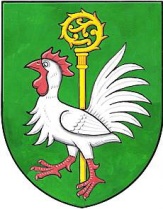                              Obec  Loučka, Loučka č.76, 783 22 CholinaIČO: 00576247                                                e-mail: obec.loucka@volny.cz  V Loučce dne  1. 3. 2019	ZADÁVACÍ   DOKUMENTACEpro zadání veřejné zakázky malého rozsahu na stavební práce pod názvem „ Oprava stávající sítě místního rozhlasu v obci Loučka“Tato zadávací dokumentace k podání nabídky je vypracována jako podklad pro podání nabídek dodavatelů v rámci zadání veřejné zakázky malého rozsahu na stavební práce dle ustanovení § 27 zákona č. 134/2016 Sb., o zadávání veřejných zakázek, ve znění pozdějších předpisů.Podle ustanovení § 31 není zadavatel povinen postupovat dle zákona č. 134/2016 Sb., o veřejných zakázkách, ale je povinen dodržet ustanovení § 6, tj. dodržovat zásady transparentnosti, rovného zacházení a zákazu diskriminace. Vymezení předmětu plnění, předpokládaný rozsah prací Druh veřejné zakázky: stavební práce Předmětem plnění : Předmětem plnění smlouvy o dílo je oprava stávající sítě místního rozhlasu v obci Loučka, dle slepého rozpočtu akce, který je přílohou zadávací dokumentace.Název a číslo : ElektromateriálElektromontáže – M21Montáž sdělovací a zabezp.techniky – M22Zemní práce při montážích – M46Předpokládaná hodnota celkem  380 000 Kč s DPH.Obchodní podmínky Obchodní podmínky jsou zadavatelem specifikovány v přiložené Smlouvě o dílo.   Zpracování nabídkové ceny Uchazeč ocení předmět plnění zakázky dle přeloženého slepého rozpočtu akce v ceně s DPH.Platební podmínkyFakturace bude prováděna na základě dílčích fakturací. Lhůta a místo plnění veřejné zakázky Místo plnění zakázky :  Obec LoučkaZahájení prací:    duben 2019Ukončení prací:   červenec 2019Způsob  hodnocení nabídekHodnocení nabídek bude provedeno podle níže uvedených kritérií.Základní hodnotící kritérium pro zadání veřejné zakázkyNejnižší nabídková cenaHodnotící komise seřadí nabídky podle výše nabídkové ceny. Hodnocení bude probíhat tak, že hodnotící komise seřadí jednotlivé nabídky podle výše nabídkových cen včetně DPH, a to tak, od nejlevnější po nejdražší. Nejvhodnější nabídka je nabídka s nejnižší nabídkovou cenou. Obsah a způsob podání nabídky Nabídka bude obsahovat :Vyplněný položkový rozpočet akce Podepsaný osobou oprávněnou jednat za uchazečeVýpis z obchodního rejstříkuOriginál nabídky bude opatřen datem vyhotovení, podpisem osoby oprávněné jednat za uchazeče a razítkem . Nabídka bude podána písemně v obálce, označena bude  „Oprava stávající sítě místního rozhlasu v obci Loučka“ , opatřena razítkem a podpisem uchazeče.Zadavatel : Obec Loučka, Loučka 76, 783 22 Cholina                   zastoupena starostkou obce Ing. Miroslavou Novotnou………………………………………… Ing. Miroslava Novotná, starostka obce